Informacja o wyjaśnieniach treści SWZ	Zamawiający – Gmina Wiskitki – informuje, że w postępowaniu pn.: „ZAGOSPODAROWANIE TERENU PRZY OŚRODKU ZDROWIA W GUZOWIE W FORMULE ZAPROJEKTUJ I WYBUDUJ” wpłynął wniosek o wyjaśnienie treści SWZ, na który Zamawiający działając na podstawie art. 284 ust. 2 ustawy Prawo zamówień publicznych (Dz.U.2022.1710 t.j.) udziela odpowiedzi:Pytanie nr 1:Ogłoszenie o przetargu zawiera warunek wniesienia wadium w wysokości 10 tys. zł, a dopuszczalną formą jest gwarancja ubezpieczeniowa. Do kiedy trzeba ustanowić gwarancję ubezpieczeniową obejmującą wadium oraz w jaki sposób przekazać Zamawiającemu, aby warunek wniesienia wadium został spełniony?Odpowiedź na pytanie nr 1: Zamawiający informuje, że zgodnie z art. 97 ustawy Pzp (Dz.U.2022.1710 t.j.), w przypadku zabezpieczenia oferty wadium w postaci gwarancji ubezpieczeniowej, wykonawca ma obowiązek dostarczyć ją najpóźniej do terminu składania ofert. Dokument zabezpieczenia wadium w proponowanej postaci może zostać dołączony do oferty.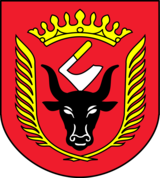    GMINA WISKITKI                                                       Wiskitki, dnia 6 marca 2023 r.IZRK.271.3.2023